Proposal ApplicationForm No. AAS-AS-02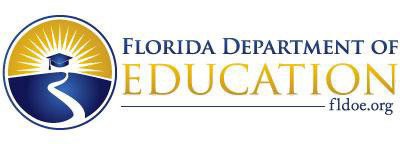 PROPOSAL APPLICATIONForm No. AAS-AS-02Section 1007.331, Florida Statutes (F.S.), and Rule 6A-14.096, Florida Administrative Code (F.A.C.), outline the requirements for career center or charter technical career center associate in applied science and associate in science degree program proposals. The completed proposal form,  incorporated in Rule 6A-14.096 F.A.C., Site Determined Associate in Applied Science and Associate in Science Degree Access, shall be submitted by the school district superintendent to the chancellor of the Division of Career and Adult Education at CAE_SiteDetermined@fldoe.org. CHECKLISTThe proposal requires completion of the following components:Institution InformationProgram summaryProgram descriptionWorkforce demand, supply, and unmet needStudent costs: tuition and feesEnrollment projections and funding requirementsPlanning processProgram implementation timelineFacilities and equipment specific to program areaLibrary and media specific to program areaAcademic contentProgram terminationSupplemental materialsCAREER CENTER INFORMATIONCAREER CENTER INFORMATIONDistrict School Board Name:Institution Name:Institution Director:PROGRAM SUMMARYPROGRAM SUMMARYPROGRAM SUMMARY1.1Program name as adopted by the State Board of Education curriculum framework NOTE:  If the institution is proposing a new A.S./A.A.S degree program, enter “New Program” for this field.  The new program request forms should have been submitted separately for this proposal1.2Degree typeAssociate in ScienceAssociate in Applied Science1.3How will the proposed degree program be delivered? (check all that apply).Face-to-face (F2F)(Entire degree program delivered via F2F courses only)Completely online(Entire degree program delivered via online courses only)Combination of face-to-face/online (Entire degree program delivered via a combination of F2F and online courses)1.4How will the general education components of the degree program be delivered?1.5Anticipated program implementationdate1.6What is the admissions process for the program? PROGRAM DESCRIPTION2.1 This section will serve as an executive summary of this proposal. We recommend providing an abbreviated program description including but not limited to: the program demand current supply, and unmet need in the career center’s geographic region; primary pathways to program admission; overview of program curriculum; general education course delivery model, career path and potential employment opportunities; and average starting salary. Throughout the proposal, please include in-text references to the supplemental materials for reviewers to reference. We encourage approximately 500 words for a sufficient description.2.2 Describe your institution’s plans for any related program accreditation (required or not required). WORKFORCE DEMAND, SUPPLY, AND UNMET NEED3.1 Describe the workforce demand, supply, and unmet need for graduates of the program that incorporates, at a minimum, the shaded information from Sections 3.1.1 to 3.1.4. The Standard Occupational Classification (SOC) system is used to classify workers into occupational categories for the purpose of collecting, calculating, or disseminating data. For proposed programs, please use the postsecondary CIP to SOC crosswalk available at https://www.fldoe.org/academics/career-adult-edu/career-tech-edu/program-resources.stml.If using a SOC that is not on the state of Florida CIP to SOC crosswalk, please justify why the SOC aligns with the applied science and associate in science degree program.DEMAND: FLORIDA DEPARTMENT OF COMMERCE EMPLOYMENT PROJECTIONS3.1.1 The Excel spreadsheet below is set up with predefined formulas. To activate the spreadsheet, right click within the spreadsheet, go to “Worksheet Object”, and then “Open”. To exit, save any changes and exit out of the spreadsheet. Alternatively, double click anywhere on the table. To exit the spreadsheet, single click anywhere outside of the table.DEMAND: FLORIDA DEPARTMENT OF COMMERCE EMPLOYMENT PROJECTIONS3.1.1 The Excel spreadsheet below is set up with predefined formulas. To activate the spreadsheet, right click within the spreadsheet, go to “Worksheet Object”, and then “Open”. To exit, save any changes and exit out of the spreadsheet. Alternatively, double click anywhere on the table. To exit the spreadsheet, single click anywhere outside of the table.DEMAND: FLORIDA DEPARTMENT OF COMMERCE EMPLOYMENT PROJECTIONS3.1.1 The Excel spreadsheet below is set up with predefined formulas. To activate the spreadsheet, right click within the spreadsheet, go to “Worksheet Object”, and then “Open”. To exit, save any changes and exit out of the spreadsheet. Alternatively, double click anywhere on the table. To exit the spreadsheet, single click anywhere outside of the table.DEMAND: FLORIDA DEPARTMENT OF COMMERCE EMPLOYMENT PROJECTIONS3.1.1 The Excel spreadsheet below is set up with predefined formulas. To activate the spreadsheet, right click within the spreadsheet, go to “Worksheet Object”, and then “Open”. To exit, save any changes and exit out of the spreadsheet. Alternatively, double click anywhere on the table. To exit the spreadsheet, single click anywhere outside of the table.DEMAND: FLORIDA DEPARTMENT OF COMMERCE EMPLOYMENT PROJECTIONS3.1.1 The Excel spreadsheet below is set up with predefined formulas. To activate the spreadsheet, right click within the spreadsheet, go to “Worksheet Object”, and then “Open”. To exit, save any changes and exit out of the spreadsheet. Alternatively, double click anywhere on the table. To exit the spreadsheet, single click anywhere outside of the table.DEMAND: FLORIDA DEPARTMENT OF COMMERCE EMPLOYMENT PROJECTIONS3.1.1 The Excel spreadsheet below is set up with predefined formulas. To activate the spreadsheet, right click within the spreadsheet, go to “Worksheet Object”, and then “Open”. To exit, save any changes and exit out of the spreadsheet. Alternatively, double click anywhere on the table. To exit the spreadsheet, single click anywhere outside of the table.DEMAND: FLORIDA DEPARTMENT OF COMMERCE EMPLOYMENT PROJECTIONS3.1.1 The Excel spreadsheet below is set up with predefined formulas. To activate the spreadsheet, right click within the spreadsheet, go to “Worksheet Object”, and then “Open”. To exit, save any changes and exit out of the spreadsheet. Alternatively, double click anywhere on the table. To exit the spreadsheet, single click anywhere outside of the table.DEMAND: FLORIDA DEPARTMENT OF COMMERCE EMPLOYMENT PROJECTIONS3.1.1 The Excel spreadsheet below is set up with predefined formulas. To activate the spreadsheet, right click within the spreadsheet, go to “Worksheet Object”, and then “Open”. To exit, save any changes and exit out of the spreadsheet. Alternatively, double click anywhere on the table. To exit the spreadsheet, single click anywhere outside of the table.DEMAND: FLORIDA DEPARTMENT OF COMMERCE EMPLOYMENT PROJECTIONS3.1.1 The Excel spreadsheet below is set up with predefined formulas. To activate the spreadsheet, right click within the spreadsheet, go to “Worksheet Object”, and then “Open”. To exit, save any changes and exit out of the spreadsheet. Alternatively, double click anywhere on the table. To exit the spreadsheet, single click anywhere outside of the table.DEMAND: FLORIDA DEPARTMENT OF COMMERCE EMPLOYMENT PROJECTIONS3.1.1 The Excel spreadsheet below is set up with predefined formulas. To activate the spreadsheet, right click within the spreadsheet, go to “Worksheet Object”, and then “Open”. To exit, save any changes and exit out of the spreadsheet. Alternatively, double click anywhere on the table. To exit the spreadsheet, single click anywhere outside of the table.DEMAND: FLORIDA DEPARTMENT OF COMMERCE EMPLOYMENT PROJECTIONS3.1.1 The Excel spreadsheet below is set up with predefined formulas. To activate the spreadsheet, right click within the spreadsheet, go to “Worksheet Object”, and then “Open”. To exit, save any changes and exit out of the spreadsheet. Alternatively, double click anywhere on the table. To exit the spreadsheet, single click anywhere outside of the table.DEMAND: FLORIDA DEPARTMENT OF COMMERCE EMPLOYMENT PROJECTIONS3.1.1 The Excel spreadsheet below is set up with predefined formulas. To activate the spreadsheet, right click within the spreadsheet, go to “Worksheet Object”, and then “Open”. To exit, save any changes and exit out of the spreadsheet. Alternatively, double click anywhere on the table. To exit the spreadsheet, single click anywhere outside of the table.OccupationOccupationOccupationNumber of JobsNumber of JobsNumber of JobsNumber of JobsSalarySalaryEducation LevelEducation LevelName/TitleSOC CodeCounty/ Region*Base Year*Projected Year**Level Change***Total Job OpeningsAverage Hourly WageAnnualized SalaryFLBLS$	-$	-$	-$	-$	-$	-$	-$	-$	-$	-Total0*Please replace the “Base Year” and “Projected Year” headers with the years reflected in the projections portal (e.g., Base Yearis 2019, Projected Year is 2027).*Please replace the “Base Year” and “Projected Year” headers with the years reflected in the projections portal (e.g., Base Yearis 2019, Projected Year is 2027).*Please replace the “Base Year” and “Projected Year” headers with the years reflected in the projections portal (e.g., Base Yearis 2019, Projected Year is 2027).*Please replace the “Base Year” and “Projected Year” headers with the years reflected in the projections portal (e.g., Base Yearis 2019, Projected Year is 2027).*Please replace the “Base Year” and “Projected Year” headers with the years reflected in the projections portal (e.g., Base Yearis 2019, Projected Year is 2027).*Please replace the “Base Year” and “Projected Year” headers with the years reflected in the projections portal (e.g., Base Yearis 2019, Projected Year is 2027).*Please replace the “Base Year” and “Projected Year” headers with the years reflected in the projections portal (e.g., Base Yearis 2019, Projected Year is 2027).*Please replace the “Base Year” and “Projected Year” headers with the years reflected in the projections portal (e.g., Base Yearis 2019, Projected Year is 2027).*Please replace the “Base Year” and “Projected Year” headers with the years reflected in the projections portal (e.g., Base Yearis 2019, Projected Year is 2027).*Please replace the “Base Year” and “Projected Year” headers with the years reflected in the projections portal (e.g., Base Yearis 2019, Projected Year is 2027).*Please replace the “Base Year” and “Projected Year” headers with the years reflected in the projections portal (e.g., Base Yearis 2019, Projected Year is 2027).*Please replace the “Base Year” and “Projected Year” headers with the years reflected in the projections portal (e.g., Base Yearis 2019, Projected Year is 2027).**Please note that the “Level Change” column in Table 3.1.1 corresponds to the “Percent Growth” employment projectionsdata produced by FloridaCommerce.**Please note that the “Level Change” column in Table 3.1.1 corresponds to the “Percent Growth” employment projectionsdata produced by FloridaCommerce.**Please note that the “Level Change” column in Table 3.1.1 corresponds to the “Percent Growth” employment projectionsdata produced by FloridaCommerce.**Please note that the “Level Change” column in Table 3.1.1 corresponds to the “Percent Growth” employment projectionsdata produced by FloridaCommerce.**Please note that the “Level Change” column in Table 3.1.1 corresponds to the “Percent Growth” employment projectionsdata produced by FloridaCommerce.**Please note that the “Level Change” column in Table 3.1.1 corresponds to the “Percent Growth” employment projectionsdata produced by FloridaCommerce.**Please note that the “Level Change” column in Table 3.1.1 corresponds to the “Percent Growth” employment projectionsdata produced by FloridaCommerce.**Please note that the “Level Change” column in Table 3.1.1 corresponds to the “Percent Growth” employment projectionsdata produced by FloridaCommerce.**Please note that the “Level Change” column in Table 3.1.1 corresponds to the “Percent Growth” employment projectionsdata produced by FloridaCommerce.**Please note that the “Level Change” column in Table 3.1.1 corresponds to the “Percent Growth” employment projectionsdata produced by FloridaCommerce.**Please note that the “Level Change” column in Table 3.1.1 corresponds to the “Percent Growth” employment projectionsdata produced by FloridaCommerce.**Please note that the “Level Change” column in Table 3.1.1 corresponds to the “Percent Growth” employment projectionsdata produced by FloridaCommerce.***Please note that the “Total Job Openings” columns is preset to be divided by 8.***Please note that the “Total Job Openings” columns is preset to be divided by 8.***Please note that the “Total Job Openings” columns is preset to be divided by 8.***Please note that the “Total Job Openings” columns is preset to be divided by 8.***Please note that the “Total Job Openings” columns is preset to be divided by 8.***Please note that the “Total Job Openings” columns is preset to be divided by 8.***Please note that the “Total Job Openings” columns is preset to be divided by 8.***Please note that the “Total Job Openings” columns is preset to be divided by 8.***Please note that the “Total Job Openings” columns is preset to be divided by 8.***Please note that the “Total Job Openings” columns is preset to be divided by 8.***Please note that the “Total Job Openings” columns is preset to be divided by 8.***Please note that the “Total Job Openings” columns is preset to be divided by 8.DEMAND: OTHER ENTITY INDEPENDENT OF THE COLLEGE – (LIST NAME OF OTHER ENTITY HERE)3.1.2 The Excel spreadsheet below is set up with predefined formulas. To activate the spreadsheet, right click within the spreadsheet, go to “Worksheet Object”, and then “Open”. To exit, save any changes and exit out of the spreadsheet. Alternatively, double click anywhere on the table. To exit the spreadsheet, single click anywhere outside of the table.DEMAND: OTHER ENTITY INDEPENDENT OF THE COLLEGE – (LIST NAME OF OTHER ENTITY HERE)3.1.2 The Excel spreadsheet below is set up with predefined formulas. To activate the spreadsheet, right click within the spreadsheet, go to “Worksheet Object”, and then “Open”. To exit, save any changes and exit out of the spreadsheet. Alternatively, double click anywhere on the table. To exit the spreadsheet, single click anywhere outside of the table.DEMAND: OTHER ENTITY INDEPENDENT OF THE COLLEGE – (LIST NAME OF OTHER ENTITY HERE)3.1.2 The Excel spreadsheet below is set up with predefined formulas. To activate the spreadsheet, right click within the spreadsheet, go to “Worksheet Object”, and then “Open”. To exit, save any changes and exit out of the spreadsheet. Alternatively, double click anywhere on the table. To exit the spreadsheet, single click anywhere outside of the table.DEMAND: OTHER ENTITY INDEPENDENT OF THE COLLEGE – (LIST NAME OF OTHER ENTITY HERE)3.1.2 The Excel spreadsheet below is set up with predefined formulas. To activate the spreadsheet, right click within the spreadsheet, go to “Worksheet Object”, and then “Open”. To exit, save any changes and exit out of the spreadsheet. Alternatively, double click anywhere on the table. To exit the spreadsheet, single click anywhere outside of the table.DEMAND: OTHER ENTITY INDEPENDENT OF THE COLLEGE – (LIST NAME OF OTHER ENTITY HERE)3.1.2 The Excel spreadsheet below is set up with predefined formulas. To activate the spreadsheet, right click within the spreadsheet, go to “Worksheet Object”, and then “Open”. To exit, save any changes and exit out of the spreadsheet. Alternatively, double click anywhere on the table. To exit the spreadsheet, single click anywhere outside of the table.DEMAND: OTHER ENTITY INDEPENDENT OF THE COLLEGE – (LIST NAME OF OTHER ENTITY HERE)3.1.2 The Excel spreadsheet below is set up with predefined formulas. To activate the spreadsheet, right click within the spreadsheet, go to “Worksheet Object”, and then “Open”. To exit, save any changes and exit out of the spreadsheet. Alternatively, double click anywhere on the table. To exit the spreadsheet, single click anywhere outside of the table.DEMAND: OTHER ENTITY INDEPENDENT OF THE COLLEGE – (LIST NAME OF OTHER ENTITY HERE)3.1.2 The Excel spreadsheet below is set up with predefined formulas. To activate the spreadsheet, right click within the spreadsheet, go to “Worksheet Object”, and then “Open”. To exit, save any changes and exit out of the spreadsheet. Alternatively, double click anywhere on the table. To exit the spreadsheet, single click anywhere outside of the table.DEMAND: OTHER ENTITY INDEPENDENT OF THE COLLEGE – (LIST NAME OF OTHER ENTITY HERE)3.1.2 The Excel spreadsheet below is set up with predefined formulas. To activate the spreadsheet, right click within the spreadsheet, go to “Worksheet Object”, and then “Open”. To exit, save any changes and exit out of the spreadsheet. Alternatively, double click anywhere on the table. To exit the spreadsheet, single click anywhere outside of the table.DEMAND: OTHER ENTITY INDEPENDENT OF THE COLLEGE – (LIST NAME OF OTHER ENTITY HERE)3.1.2 The Excel spreadsheet below is set up with predefined formulas. To activate the spreadsheet, right click within the spreadsheet, go to “Worksheet Object”, and then “Open”. To exit, save any changes and exit out of the spreadsheet. Alternatively, double click anywhere on the table. To exit the spreadsheet, single click anywhere outside of the table.DEMAND: OTHER ENTITY INDEPENDENT OF THE COLLEGE – (LIST NAME OF OTHER ENTITY HERE)3.1.2 The Excel spreadsheet below is set up with predefined formulas. To activate the spreadsheet, right click within the spreadsheet, go to “Worksheet Object”, and then “Open”. To exit, save any changes and exit out of the spreadsheet. Alternatively, double click anywhere on the table. To exit the spreadsheet, single click anywhere outside of the table.DEMAND: OTHER ENTITY INDEPENDENT OF THE COLLEGE – (LIST NAME OF OTHER ENTITY HERE)3.1.2 The Excel spreadsheet below is set up with predefined formulas. To activate the spreadsheet, right click within the spreadsheet, go to “Worksheet Object”, and then “Open”. To exit, save any changes and exit out of the spreadsheet. Alternatively, double click anywhere on the table. To exit the spreadsheet, single click anywhere outside of the table.DEMAND: OTHER ENTITY INDEPENDENT OF THE COLLEGE – (LIST NAME OF OTHER ENTITY HERE)3.1.2 The Excel spreadsheet below is set up with predefined formulas. To activate the spreadsheet, right click within the spreadsheet, go to “Worksheet Object”, and then “Open”. To exit, save any changes and exit out of the spreadsheet. Alternatively, double click anywhere on the table. To exit the spreadsheet, single click anywhere outside of the table.OccupationOccupationOccupationNumber of JobsNumber of JobsNumber of JobsNumber of JobsSalarySalaryEducation LevelEducation LevelName/TitleSOC CodeCounty/ Region*Base Year*Projected YearLevel ChangeTotal Job OpeningsAverage Hourly WageAnnualized SalaryFLBLS$	-$	-$	-$	-$	-$	-$	-$	-$	-$	-Total0*Please replace the “Base Year” and “Projected Year” headers with the corresponding years reported.*Please replace the “Base Year” and “Projected Year” headers with the corresponding years reported.*Please replace the “Base Year” and “Projected Year” headers with the corresponding years reported.*Please replace the “Base Year” and “Projected Year” headers with the corresponding years reported.*Please replace the “Base Year” and “Projected Year” headers with the corresponding years reported.*Please replace the “Base Year” and “Projected Year” headers with the corresponding years reported.*Please replace the “Base Year” and “Projected Year” headers with the corresponding years reported.*Please replace the “Base Year” and “Projected Year” headers with the corresponding years reported.*Please replace the “Base Year” and “Projected Year” headers with the corresponding years reported.*Please replace the “Base Year” and “Projected Year” headers with the corresponding years reported.*Please replace the “Base Year” and “Projected Year” headers with the corresponding years reported.*Please replace the “Base Year” and “Projected Year” headers with the corresponding years reported.SUPPLY: NATIONAL CENTER FOR EDUCATION STATISTICS, IPEDSSUPPLY: NATIONAL CENTER FOR EDUCATION STATISTICS, IPEDSSUPPLY: NATIONAL CENTER FOR EDUCATION STATISTICS, IPEDSSUPPLY: NATIONAL CENTER FOR EDUCATION STATISTICS, IPEDSSUPPLY: NATIONAL CENTER FOR EDUCATION STATISTICS, IPEDSSUPPLY: NATIONAL CENTER FOR EDUCATION STATISTICS, IPEDSSUPPLY: NATIONAL CENTER FOR EDUCATION STATISTICS, IPEDSSUPPLY: NATIONAL CENTER FOR EDUCATION STATISTICS, IPEDS3.1.3 The Excel spreadsheet below is set up with predefined formulas. To activate the spreadsheet, right click within the spreadsheet, go to “Worksheet Object”, and then “Open”. To exit, save any changes and exit out of the spreadsheet. Alternatively, double click anywhere on the table. To exit the spreadsheet, single click anywhere outside of the table.  If institutions do not have data available for completers in the service district, please report statewide data. You may note these are statewide figures.3.1.3 The Excel spreadsheet below is set up with predefined formulas. To activate the spreadsheet, right click within the spreadsheet, go to “Worksheet Object”, and then “Open”. To exit, save any changes and exit out of the spreadsheet. Alternatively, double click anywhere on the table. To exit the spreadsheet, single click anywhere outside of the table.  If institutions do not have data available for completers in the service district, please report statewide data. You may note these are statewide figures.3.1.3 The Excel spreadsheet below is set up with predefined formulas. To activate the spreadsheet, right click within the spreadsheet, go to “Worksheet Object”, and then “Open”. To exit, save any changes and exit out of the spreadsheet. Alternatively, double click anywhere on the table. To exit the spreadsheet, single click anywhere outside of the table.  If institutions do not have data available for completers in the service district, please report statewide data. You may note these are statewide figures.3.1.3 The Excel spreadsheet below is set up with predefined formulas. To activate the spreadsheet, right click within the spreadsheet, go to “Worksheet Object”, and then “Open”. To exit, save any changes and exit out of the spreadsheet. Alternatively, double click anywhere on the table. To exit the spreadsheet, single click anywhere outside of the table.  If institutions do not have data available for completers in the service district, please report statewide data. You may note these are statewide figures.3.1.3 The Excel spreadsheet below is set up with predefined formulas. To activate the spreadsheet, right click within the spreadsheet, go to “Worksheet Object”, and then “Open”. To exit, save any changes and exit out of the spreadsheet. Alternatively, double click anywhere on the table. To exit the spreadsheet, single click anywhere outside of the table.  If institutions do not have data available for completers in the service district, please report statewide data. You may note these are statewide figures.3.1.3 The Excel spreadsheet below is set up with predefined formulas. To activate the spreadsheet, right click within the spreadsheet, go to “Worksheet Object”, and then “Open”. To exit, save any changes and exit out of the spreadsheet. Alternatively, double click anywhere on the table. To exit the spreadsheet, single click anywhere outside of the table.  If institutions do not have data available for completers in the service district, please report statewide data. You may note these are statewide figures.3.1.3 The Excel spreadsheet below is set up with predefined formulas. To activate the spreadsheet, right click within the spreadsheet, go to “Worksheet Object”, and then “Open”. To exit, save any changes and exit out of the spreadsheet. Alternatively, double click anywhere on the table. To exit the spreadsheet, single click anywhere outside of the table.  If institutions do not have data available for completers in the service district, please report statewide data. You may note these are statewide figures.3.1.3 The Excel spreadsheet below is set up with predefined formulas. To activate the spreadsheet, right click within the spreadsheet, go to “Worksheet Object”, and then “Open”. To exit, save any changes and exit out of the spreadsheet. Alternatively, double click anywhere on the table. To exit the spreadsheet, single click anywhere outside of the table.  If institutions do not have data available for completers in the service district, please report statewide data. You may note these are statewide figures.ProgramProgramNumber of Degrees AwardedNumber of Degrees AwardedNumber of Degrees AwardedNumber of Degrees AwardedNumber of Degrees AwardedNumber of Degrees AwardedInstitution NameCIPCode*Most RecentYear*Prior Year 1*Prior Year 2*Prior Year 3*Prior Year 45-year average or average of years available if less than 5-yearsTotal000000*Please replace the “Most Recent Year” through “Prior Year 4” headers with the corresponding years reported.*Please replace the “Most Recent Year” through “Prior Year 4” headers with the corresponding years reported.*Please replace the “Most Recent Year” through “Prior Year 4” headers with the corresponding years reported.*Please replace the “Most Recent Year” through “Prior Year 4” headers with the corresponding years reported.*Please replace the “Most Recent Year” through “Prior Year 4” headers with the corresponding years reported.*Please replace the “Most Recent Year” through “Prior Year 4” headers with the corresponding years reported.*Please replace the “Most Recent Year” through “Prior Year 4” headers with the corresponding years reported.*Please replace the “Most Recent Year” through “Prior Year 4” headers with the corresponding years reported.ESTIMATES OF UNMET NEEDESTIMATES OF UNMET NEEDESTIMATES OF UNMET NEEDESTIMATES OF UNMET NEEDESTIMATES OF UNMET NEEDESTIMATES OF UNMET NEEDESTIMATES OF UNMET NEEDESTIMATES OF UNMET NEEDESTIMATES OF UNMET NEEDESTIMATES OF UNMET NEEDESTIMATES OF UNMET NEEDESTIMATES OF UNMET NEED3.1.4 The Excel spreadsheet below is set up with predefined formulas. To activate the spreadsheet, right click within the spreadsheet, go to “Worksheet Object”, and then “Open”. To exit, save any changes and exit out of the spreadsheet. Alternatively, double click anywhere on the table. To exit the spreadsheet, single click anywhere outside of the table.3.1.4 The Excel spreadsheet below is set up with predefined formulas. To activate the spreadsheet, right click within the spreadsheet, go to “Worksheet Object”, and then “Open”. To exit, save any changes and exit out of the spreadsheet. Alternatively, double click anywhere on the table. To exit the spreadsheet, single click anywhere outside of the table.3.1.4 The Excel spreadsheet below is set up with predefined formulas. To activate the spreadsheet, right click within the spreadsheet, go to “Worksheet Object”, and then “Open”. To exit, save any changes and exit out of the spreadsheet. Alternatively, double click anywhere on the table. To exit the spreadsheet, single click anywhere outside of the table.3.1.4 The Excel spreadsheet below is set up with predefined formulas. To activate the spreadsheet, right click within the spreadsheet, go to “Worksheet Object”, and then “Open”. To exit, save any changes and exit out of the spreadsheet. Alternatively, double click anywhere on the table. To exit the spreadsheet, single click anywhere outside of the table.3.1.4 The Excel spreadsheet below is set up with predefined formulas. To activate the spreadsheet, right click within the spreadsheet, go to “Worksheet Object”, and then “Open”. To exit, save any changes and exit out of the spreadsheet. Alternatively, double click anywhere on the table. To exit the spreadsheet, single click anywhere outside of the table.3.1.4 The Excel spreadsheet below is set up with predefined formulas. To activate the spreadsheet, right click within the spreadsheet, go to “Worksheet Object”, and then “Open”. To exit, save any changes and exit out of the spreadsheet. Alternatively, double click anywhere on the table. To exit the spreadsheet, single click anywhere outside of the table.3.1.4 The Excel spreadsheet below is set up with predefined formulas. To activate the spreadsheet, right click within the spreadsheet, go to “Worksheet Object”, and then “Open”. To exit, save any changes and exit out of the spreadsheet. Alternatively, double click anywhere on the table. To exit the spreadsheet, single click anywhere outside of the table.3.1.4 The Excel spreadsheet below is set up with predefined formulas. To activate the spreadsheet, right click within the spreadsheet, go to “Worksheet Object”, and then “Open”. To exit, save any changes and exit out of the spreadsheet. Alternatively, double click anywhere on the table. To exit the spreadsheet, single click anywhere outside of the table.3.1.4 The Excel spreadsheet below is set up with predefined formulas. To activate the spreadsheet, right click within the spreadsheet, go to “Worksheet Object”, and then “Open”. To exit, save any changes and exit out of the spreadsheet. Alternatively, double click anywhere on the table. To exit the spreadsheet, single click anywhere outside of the table.3.1.4 The Excel spreadsheet below is set up with predefined formulas. To activate the spreadsheet, right click within the spreadsheet, go to “Worksheet Object”, and then “Open”. To exit, save any changes and exit out of the spreadsheet. Alternatively, double click anywhere on the table. To exit the spreadsheet, single click anywhere outside of the table.3.1.4 The Excel spreadsheet below is set up with predefined formulas. To activate the spreadsheet, right click within the spreadsheet, go to “Worksheet Object”, and then “Open”. To exit, save any changes and exit out of the spreadsheet. Alternatively, double click anywhere on the table. To exit the spreadsheet, single click anywhere outside of the table.3.1.4 The Excel spreadsheet below is set up with predefined formulas. To activate the spreadsheet, right click within the spreadsheet, go to “Worksheet Object”, and then “Open”. To exit, save any changes and exit out of the spreadsheet. Alternatively, double click anywhere on the table. To exit the spreadsheet, single click anywhere outside of the table.DemandSupplySupplyRange of Estimated Unmet NeedRange of Estimated Unmet Need(A)(B)(C)(A-B)(A-C)Total Job OpeningsMost Recent Year5-year average or average of yearsavailable if less than 5yearsDifferenceDifferenceDEO Total00Other Totals003.2 Describe any other evidence of workforce demand and unmet need for graduates as selected by the institution, which may include qualitative or quantitative data and information not reflected in the data presented in Sections 3.1.1 to 3.1.4, such as local economic development initiatives, emerging industries in the area, or evidence of rapid growth.3.3 If the education level for the occupation identified by the Florida Department of Commerce or the Bureau of Labor Statistics (BLS) presented in Sections 3.1.1 to 3.1.2 is below or above the level of an associate degree, provide justification for the inclusion of that occupation in the analysis.3.4 Describe the career path and potential employment opportunities for graduates of the program.STUDENT COSTS: TUITION AND FEESSTUDENT COSTS: TUITION AND FEESSTUDENT COSTS: TUITION AND FEESSTUDENT COSTS: TUITION AND FEES4.1 The Excel spreadsheets in Sections 4.1 - 4.3 are set up with predefined formulas. To activate the spreadsheet, right click within the spreadsheet, go to “Worksheet Object”, and then “Open”. To exit, save any changes and exit out of the spreadsheet. Alternatively, double click anywhere on the table. To exit the spreadsheet, single click anywhere outside of the table.4.1 The Excel spreadsheets in Sections 4.1 - 4.3 are set up with predefined formulas. To activate the spreadsheet, right click within the spreadsheet, go to “Worksheet Object”, and then “Open”. To exit, save any changes and exit out of the spreadsheet. Alternatively, double click anywhere on the table. To exit the spreadsheet, single click anywhere outside of the table.4.1 The Excel spreadsheets in Sections 4.1 - 4.3 are set up with predefined formulas. To activate the spreadsheet, right click within the spreadsheet, go to “Worksheet Object”, and then “Open”. To exit, save any changes and exit out of the spreadsheet. Alternatively, double click anywhere on the table. To exit the spreadsheet, single click anywhere outside of the table.4.1 The Excel spreadsheets in Sections 4.1 - 4.3 are set up with predefined formulas. To activate the spreadsheet, right click within the spreadsheet, go to “Worksheet Object”, and then “Open”. To exit, save any changes and exit out of the spreadsheet. Alternatively, double click anywhere on the table. To exit the spreadsheet, single click anywhere outside of the table.Complete the following table by entering the anticipated cost for an associate (tuition and fees for lower-division credit hours) at the proposing institution.Complete the following table by entering the anticipated cost for an associate (tuition and fees for lower-division credit hours) at the proposing institution.Complete the following table by entering the anticipated cost for an associate (tuition and fees for lower-division credit hours) at the proposing institution.Complete the following table by entering the anticipated cost for an associate (tuition and fees for lower-division credit hours) at the proposing institution.Cost per credit hourNumber of credit hoursTotal costTuition for lower division:$	-Other Fee (specify fee)Other Fee (specify fee)Other Fee (specify fee)Tuition & Fees (Total):0$	-4.2 Complete the following table with the estimated cost for the degree (tuition and fees) at each Florida College System institution in the Career Center’s Geographic region. If the institution does not provide the tuition cost per credit hour, please provide the cost information provided on the institution’s website. Please complete this section even if institutions in the geographic region do not offer the same or a comparable program.4.2 Complete the following table with the estimated cost for the degree (tuition and fees) at each Florida College System institution in the Career Center’s Geographic region. If the institution does not provide the tuition cost per credit hour, please provide the cost information provided on the institution’s website. Please complete this section even if institutions in the geographic region do not offer the same or a comparable program.4.2 Complete the following table with the estimated cost for the degree (tuition and fees) at each Florida College System institution in the Career Center’s Geographic region. If the institution does not provide the tuition cost per credit hour, please provide the cost information provided on the institution’s website. Please complete this section even if institutions in the geographic region do not offer the same or a comparable program.4.2 Complete the following table with the estimated cost for the degree (tuition and fees) at each Florida College System institution in the Career Center’s Geographic region. If the institution does not provide the tuition cost per credit hour, please provide the cost information provided on the institution’s website. Please complete this section even if institutions in the geographic region do not offer the same or a comparable program.4.2 Complete the following table with the estimated cost for the degree (tuition and fees) at each Florida College System institution in the Career Center’s Geographic region. If the institution does not provide the tuition cost per credit hour, please provide the cost information provided on the institution’s website. Please complete this section even if institutions in the geographic region do not offer the same or a comparable program.Institution NameCost per credit hour(Tuition & Fees)Number of credit hoursTotal cost$	-$	-$	-$	-$	-4.3 Complete the following table with the estimated cost for a degree (tuition and fees) at each nonpublic institution in the Career Center’s geographic region or at each nonpublic institution operating on a site in the geographic region. If the institution does not provide the tuition cost per credit hour, please provide the cost information provided on the institution’s website. Please complete this section even if institutions in the service district do not offer the same or a comparable program.4.3 Complete the following table with the estimated cost for a degree (tuition and fees) at each nonpublic institution in the Career Center’s geographic region or at each nonpublic institution operating on a site in the geographic region. If the institution does not provide the tuition cost per credit hour, please provide the cost information provided on the institution’s website. Please complete this section even if institutions in the service district do not offer the same or a comparable program.4.3 Complete the following table with the estimated cost for a degree (tuition and fees) at each nonpublic institution in the Career Center’s geographic region or at each nonpublic institution operating on a site in the geographic region. If the institution does not provide the tuition cost per credit hour, please provide the cost information provided on the institution’s website. Please complete this section even if institutions in the service district do not offer the same or a comparable program.4.3 Complete the following table with the estimated cost for a degree (tuition and fees) at each nonpublic institution in the Career Center’s geographic region or at each nonpublic institution operating on a site in the geographic region. If the institution does not provide the tuition cost per credit hour, please provide the cost information provided on the institution’s website. Please complete this section even if institutions in the service district do not offer the same or a comparable program.4.3 Complete the following table with the estimated cost for a degree (tuition and fees) at each nonpublic institution in the Career Center’s geographic region or at each nonpublic institution operating on a site in the geographic region. If the institution does not provide the tuition cost per credit hour, please provide the cost information provided on the institution’s website. Please complete this section even if institutions in the service district do not offer the same or a comparable program.Institution NameCost per credit hour(Tuition & Fees)Number of credit hoursTotal cost$	-$	-$	-$	-$	-PROJECTED PROGRAM ENROLLMENTPROJECTED PROGRAM ENROLLMENTPROJECTED PROGRAM ENROLLMENTPROJECTED PROGRAM ENROLLMENTPROJECTED PROGRAM ENROLLMENTPROJECTED PROGRAM ENROLLMENT5.1 To activate the Excel spreadsheet, right click within the spreadsheet, go to “Worksheet Object”, and then “Open”. To exit, save any changes and exit out of the spreadsheet. Alternatively, double click anywhere on the table. To exit the spreadsheet, single click anywhere outside of the table.5.1 To activate the Excel spreadsheet, right click within the spreadsheet, go to “Worksheet Object”, and then “Open”. To exit, save any changes and exit out of the spreadsheet. Alternatively, double click anywhere on the table. To exit the spreadsheet, single click anywhere outside of the table.5.1 To activate the Excel spreadsheet, right click within the spreadsheet, go to “Worksheet Object”, and then “Open”. To exit, save any changes and exit out of the spreadsheet. Alternatively, double click anywhere on the table. To exit the spreadsheet, single click anywhere outside of the table.5.1 To activate the Excel spreadsheet, right click within the spreadsheet, go to “Worksheet Object”, and then “Open”. To exit, save any changes and exit out of the spreadsheet. Alternatively, double click anywhere on the table. To exit the spreadsheet, single click anywhere outside of the table.5.1 To activate the Excel spreadsheet, right click within the spreadsheet, go to “Worksheet Object”, and then “Open”. To exit, save any changes and exit out of the spreadsheet. Alternatively, double click anywhere on the table. To exit the spreadsheet, single click anywhere outside of the table.5.1 To activate the Excel spreadsheet, right click within the spreadsheet, go to “Worksheet Object”, and then “Open”. To exit, save any changes and exit out of the spreadsheet. Alternatively, double click anywhere on the table. To exit the spreadsheet, single click anywhere outside of the table.Complete the following table by entering the projected enrollment information for the first four years of program implementation. Unduplicated headcount enrollment refers to the actual number of students enrolled. Full-time equivalent (FTE) refers to the full- time equivalent of student enrollment.Complete the following table by entering the projected enrollment information for the first four years of program implementation. Unduplicated headcount enrollment refers to the actual number of students enrolled. Full-time equivalent (FTE) refers to the full- time equivalent of student enrollment.Complete the following table by entering the projected enrollment information for the first four years of program implementation. Unduplicated headcount enrollment refers to the actual number of students enrolled. Full-time equivalent (FTE) refers to the full- time equivalent of student enrollment.Complete the following table by entering the projected enrollment information for the first four years of program implementation. Unduplicated headcount enrollment refers to the actual number of students enrolled. Full-time equivalent (FTE) refers to the full- time equivalent of student enrollment.Complete the following table by entering the projected enrollment information for the first four years of program implementation. Unduplicated headcount enrollment refers to the actual number of students enrolled. Full-time equivalent (FTE) refers to the full- time equivalent of student enrollment.Complete the following table by entering the projected enrollment information for the first four years of program implementation. Unduplicated headcount enrollment refers to the actual number of students enrolled. Full-time equivalent (FTE) refers to the full- time equivalent of student enrollment.Year 1Year 2Year 3Year 45.2Unduplicated headcount enrollment:5.3Program Student Credit Hours (Resident)5.4Program Student Credit Hours (Non-resident)5.5Program FTE - Resident (Hours divided by 30)00005.6Program FTE - Non-resident (Hours divided by 30)00005.7Total Program FTE0000PROJECTED DEGREES AND WORKFORCE OUTCOMESPROJECTED DEGREES AND WORKFORCE OUTCOMESPROJECTED DEGREES AND WORKFORCE OUTCOMESPROJECTED DEGREES AND WORKFORCE OUTCOMESPROJECTED DEGREES AND WORKFORCE OUTCOMESPROJECTED DEGREES AND WORKFORCE OUTCOMES6.1 The Excel spreadsheet below is set up with predefined formulas. To activate the spreadsheet, right click within the spreadsheet, go to “Worksheet Object”, and then “Open”. To exit, save any changes and exit out of the spreadsheet. Alternatively, double click anywhere on the table. To exit the spreadsheet, single click anywhere outside of the table.6.1 The Excel spreadsheet below is set up with predefined formulas. To activate the spreadsheet, right click within the spreadsheet, go to “Worksheet Object”, and then “Open”. To exit, save any changes and exit out of the spreadsheet. Alternatively, double click anywhere on the table. To exit the spreadsheet, single click anywhere outside of the table.6.1 The Excel spreadsheet below is set up with predefined formulas. To activate the spreadsheet, right click within the spreadsheet, go to “Worksheet Object”, and then “Open”. To exit, save any changes and exit out of the spreadsheet. Alternatively, double click anywhere on the table. To exit the spreadsheet, single click anywhere outside of the table.6.1 The Excel spreadsheet below is set up with predefined formulas. To activate the spreadsheet, right click within the spreadsheet, go to “Worksheet Object”, and then “Open”. To exit, save any changes and exit out of the spreadsheet. Alternatively, double click anywhere on the table. To exit the spreadsheet, single click anywhere outside of the table.6.1 The Excel spreadsheet below is set up with predefined formulas. To activate the spreadsheet, right click within the spreadsheet, go to “Worksheet Object”, and then “Open”. To exit, save any changes and exit out of the spreadsheet. Alternatively, double click anywhere on the table. To exit the spreadsheet, single click anywhere outside of the table.6.1 The Excel spreadsheet below is set up with predefined formulas. To activate the spreadsheet, right click within the spreadsheet, go to “Worksheet Object”, and then “Open”. To exit, save any changes and exit out of the spreadsheet. Alternatively, double click anywhere on the table. To exit the spreadsheet, single click anywhere outside of the table.Complete the following table by entering the projected number of degrees awarded, the projected number of graduates employed, and the projected average starting salary for program graduates for the first four years of program implementation. Please note the “Year 1” column in the “Count of Degrees Awarded” row (6.2) is not likely to have any graduates taking into account length of time to degree completion.Complete the following table by entering the projected number of degrees awarded, the projected number of graduates employed, and the projected average starting salary for program graduates for the first four years of program implementation. Please note the “Year 1” column in the “Count of Degrees Awarded” row (6.2) is not likely to have any graduates taking into account length of time to degree completion.Complete the following table by entering the projected number of degrees awarded, the projected number of graduates employed, and the projected average starting salary for program graduates for the first four years of program implementation. Please note the “Year 1” column in the “Count of Degrees Awarded” row (6.2) is not likely to have any graduates taking into account length of time to degree completion.Complete the following table by entering the projected number of degrees awarded, the projected number of graduates employed, and the projected average starting salary for program graduates for the first four years of program implementation. Please note the “Year 1” column in the “Count of Degrees Awarded” row (6.2) is not likely to have any graduates taking into account length of time to degree completion.Complete the following table by entering the projected number of degrees awarded, the projected number of graduates employed, and the projected average starting salary for program graduates for the first four years of program implementation. Please note the “Year 1” column in the “Count of Degrees Awarded” row (6.2) is not likely to have any graduates taking into account length of time to degree completion.Complete the following table by entering the projected number of degrees awarded, the projected number of graduates employed, and the projected average starting salary for program graduates for the first four years of program implementation. Please note the “Year 1” column in the “Count of Degrees Awarded” row (6.2) is not likely to have any graduates taking into account length of time to degree completion.Year 1Year 2Year 3Year 46.2Count of Degrees Awarded6.3Number of Graduates Employed6.4Average Starting SalaryREVENUES AND EXPENDITURESREVENUES AND EXPENDITURESREVENUES AND EXPENDITURESREVENUES AND EXPENDITURESREVENUES AND EXPENDITURESREVENUES AND EXPENDITURES7.1 The Excel spreadsheet below is set up with predefined formulas. To activate the spreadsheet, right click within the spreadsheet, go to “Worksheet Object”, and then “Open”. To exit, save any changes and exit out of the spreadsheet. Alternatively, double click anywhere on the table. To exit the spreadsheet, single click anywhere outside of the table.7.1 The Excel spreadsheet below is set up with predefined formulas. To activate the spreadsheet, right click within the spreadsheet, go to “Worksheet Object”, and then “Open”. To exit, save any changes and exit out of the spreadsheet. Alternatively, double click anywhere on the table. To exit the spreadsheet, single click anywhere outside of the table.7.1 The Excel spreadsheet below is set up with predefined formulas. To activate the spreadsheet, right click within the spreadsheet, go to “Worksheet Object”, and then “Open”. To exit, save any changes and exit out of the spreadsheet. Alternatively, double click anywhere on the table. To exit the spreadsheet, single click anywhere outside of the table.7.1 The Excel spreadsheet below is set up with predefined formulas. To activate the spreadsheet, right click within the spreadsheet, go to “Worksheet Object”, and then “Open”. To exit, save any changes and exit out of the spreadsheet. Alternatively, double click anywhere on the table. To exit the spreadsheet, single click anywhere outside of the table.7.1 The Excel spreadsheet below is set up with predefined formulas. To activate the spreadsheet, right click within the spreadsheet, go to “Worksheet Object”, and then “Open”. To exit, save any changes and exit out of the spreadsheet. Alternatively, double click anywhere on the table. To exit the spreadsheet, single click anywhere outside of the table.7.1 The Excel spreadsheet below is set up with predefined formulas. To activate the spreadsheet, right click within the spreadsheet, go to “Worksheet Object”, and then “Open”. To exit, save any changes and exit out of the spreadsheet. Alternatively, double click anywhere on the table. To exit the spreadsheet, single click anywhere outside of the table.Complete the following table by entering the projected program expenditures and revenue sources for the first four years of program implementation.Complete the following table by entering the projected program expenditures and revenue sources for the first four years of program implementation.Complete the following table by entering the projected program expenditures and revenue sources for the first four years of program implementation.Complete the following table by entering the projected program expenditures and revenue sources for the first four years of program implementation.Complete the following table by entering the projected program expenditures and revenue sources for the first four years of program implementation.Complete the following table by entering the projected program expenditures and revenue sources for the first four years of program implementation.Year 1Year 2Year 3Year 47.2Program Expenditures:$	-$	-$	-$	-7.2.1Instructional Expenses7.2.2Operating Expenses7.2.3Capital Outlay7.3Revenue:$	-$	-$	-$	-7.3.1Career Center Workforce Development Funds7.3.2Other Sources7.4Carry Forward:7.4.1Total Funds Available$	-$	-$	-$	-7.4.2Total Unexpended Funds (carry forward)$	-$	-$	-$	-*Please replace the “Year 1” through “Year 4” headers with the corresponding years reported.*Please replace the “Year 1” through “Year 4” headers with the corresponding years reported.*Please replace the “Year 1” through “Year 4” headers with the corresponding years reported.*Please replace the “Year 1” through “Year 4” headers with the corresponding years reported.*Please replace the “Year 1” through “Year 4” headers with the corresponding years reported.*Please replace the “Year 1” through “Year 4” headers with the corresponding years reported.ENROLLMENT PROJECTIONS AND FUNDING REQUIREMENTS8.1 Provide a narrative justifying the estimated program enrollments and outcomes as they appear in Sections 5.1 – 6.1.8.2 Provide a brief explanation of the sources and amounts of revenue that will be used to start the program as well as expenditures as they appear in Section 7.1.PLANNING PROCESS9.1 Summarize the internal planning process. In timeline format, please describe the steps your institution took in completing the internal review and approval of the associate program. 9.2 Summarize the external planning process with the business and industry community. In timeline format, please describe your institution’s interactions and engagements with external stakeholders, including but not limited to industry advisory boards meetings, discussions with advisory committees, briefings from local businesses, consultations with employers, and conducting paper and online surveys.9.3 List external engagement activities with public and nonpublic postsecondary institutions. This list shall include meetings and other forms of communication among external postsecondary institutions regarding evidence of need, demand, and economic impact.9.3.1 Florida College System institutions or other Career Centers in Career Center’s geographic regionDate(s):  Institution(s): Activity Descriptions and Outcomes: 9.3.2 Non-public Institutions in Career Center’s geographic region that are accredited by an agency recognized by the U.S.Department of Education.Date(s): Institution(s):  Activity Descriptions and Outcomes:9.3.3 Institutions outside of geographic region (If applicable)Date(s): Institution(s): Activity Descriptions and Outcomes:PROGRAM IMPLEMENTATION TIMELINEPROGRAM IMPLEMENTATION TIMELINEPROGRAM IMPLEMENTATION TIMELINE10.1Indicate the date of District School Board approval.10.2Indicate the date the Notice of Intent (NOI) was submitted to DCAE.10.3Indicate the date the completed proposal was submitted to DCAE.10.4Indicate the date the proposal is targeted for State Board of Education (SBOE) consideration.Please note that from the date the DCAE receives the finalized proposal, the Commissioner has 45 days to recommend to the SBOE approval or disapproval of the proposal. Please take into account the date you plan to submit the proposal in accordance with the next SBOE meeting.10.5Indicate the date the program is targeting for your institution’s institutional accrediting agency’s approval pursuant to s. 1008.47,F.S. (if applicable).FACILITIES AND EQUIPMENT SPECIFIC TO PROGRAM AREA11.1 Describe the existing facilities and equipment that the students in the program will utilize.11.2 Describe the new facilities and equipment that will be needed for the program (if applicable).LIBRARY AND MEDIA SPECIFIC TO PROGRAM12.1 Describe the existing library and media resources that will be utilized for the program.12.2 Describe the new library and media resources that will be needed for the program (if applicable).ACADEMIC CONTENT13.1 List the admission requirements for the proposed associate degree program and describe the process for each admission pathway as reported in section 1.6, including academic GPA, test scores, fingerprints, health screenings, background checks, signed releases, and any other program requirements (as applicable).13.2 What is the anticipated average student/teacher ratio for each of the first three yearsbased on enrollment projections?Year 1Year 2Year 313.4 What specialized program accreditation will be sought, if applicable? What is the anticipated specialized program accreditation date, if applicable?13.5 The Excel spreadsheets below are set up with predefined formulas. To activate the spreadsheet, right click within the spreadsheet, go to “Worksheet Object”, and then “Open”. To exit, save any changes and exit out of the spreadsheet. Alternatively, double click anywhere on the table. To exit the spreadsheet, single click anywhere outside of the table.13.5 The Excel spreadsheets below are set up with predefined formulas. To activate the spreadsheet, right click within the spreadsheet, go to “Worksheet Object”, and then “Open”. To exit, save any changes and exit out of the spreadsheet. Alternatively, double click anywhere on the table. To exit the spreadsheet, single click anywhere outside of the table.13.5 The Excel spreadsheets below are set up with predefined formulas. To activate the spreadsheet, right click within the spreadsheet, go to “Worksheet Object”, and then “Open”. To exit, save any changes and exit out of the spreadsheet. Alternatively, double click anywhere on the table. To exit the spreadsheet, single click anywhere outside of the table.For each primary pathway identified in Section 1.6, list all courses required once admitted to the associate program by term, in sequence. Include credit hours per term and total credits for the program. Please note what courses fulfill general education (ge), program core (pc), elective requirements (elec), and what courses apply to concentrations (conc), if applicable, by including the provided abbreviations in parentheses following each title.For each primary pathway identified in Section 1.6, list all courses required once admitted to the associate program by term, in sequence. Include credit hours per term and total credits for the program. Please note what courses fulfill general education (ge), program core (pc), elective requirements (elec), and what courses apply to concentrations (conc), if applicable, by including the provided abbreviations in parentheses following each title.For each primary pathway identified in Section 1.6, list all courses required once admitted to the associate program by term, in sequence. Include credit hours per term and total credits for the program. Please note what courses fulfill general education (ge), program core (pc), elective requirements (elec), and what courses apply to concentrations (conc), if applicable, by including the provided abbreviations in parentheses following each title.13.5.1Course Offerings by TermTerm 1Course TitleCredit HoursTotal Term Credit Hours0Term 2Course TitleCredit HoursTotal Term Credit Hours0Term 3Course TitleCredit HoursTotal Term Credit Hours0Term 4Course TitleCredit HoursTotal Term Credit Hours0Term 5Course TitleCredit HoursTotal Term Credit Hours0Term 6Course TitleCredit HoursTotal Term Credit Hours0Program Total Credit Hours:013.6 Indicate whether the program is being proposed as a limited or restricted access program.Limited AccessRestricted AccessN/AProvide additional information (e.g., enrollment capacity, admissions requirements, etc.) if the program is being proposed as a limited or restricted access program.PROGRAM TERMINATION14.1 Provide a plan of action if the program is terminated in the future, including teach-out alternatives for students.SUPPLEMENTAL MATERIALS15.1 Summarize any supporting documents included with the proposal, such as meeting minutes, survey results, letters of support, and other supporting artifacts. Throughout the proposal, please include in-text references to the supplemental materials for reviewer reference.15.2 List any objections or alternative proposals for this program received from other postsecondary institutions. If objections or alternative proposals were received, institutions are welcome to submit a rebuttal and include any necessary supporting documentation.